END CREDITSEND CREDITSSINGLESSINGLESUNIT PRODUCTION MANAGERARI NOVAKFIRST ASSISTANT DIRECTORFREDERICK GOURGESECOND ASSISTANT DIRECTORJAVIER GALAVIZFIRST ASSISTANT DIRECTORJACOB A. MILLERCASTCASTHATTIE McALLISTERGINA CARANOCAPTAIN MILLERNICK SEARCYJEB McALLISTERCOWBOY CERRONEGOLD TEETHHEATH FREEMANLONG HAIRTYLER FISCHERTHE KIDGABRIEL-KANE DAY-LEWISWILL McALLISTERRHYS JACKSON BECKERMR. SAMUELSSONMATTHIAS HUESSOILED DOVESAMAIRE ARMSTRONGGIDEONTRAVIS MILLSRAILROAD MANTOM DRAGTOLDER BLACKFEET MANTHOMAS WHITE EAGLEYOUNG BLACKFEET MANJEREMY GAUNAYOUNG BLACKFEET WOMANIZZY MARSHALLTALL BLACKFEET MANKELLY HAWKINSQUIET BLACKFEET MANKEITH LONGHORN, JR.BESS McALLISTEREMMALEE BANTHEMSTUNTSSTUNTSSTUNT COORDINATORBRIAN CHRISTENSENSTUNT-PERFORMERSSTUNT-PERFORMERSSTUNT PERFORMERSNICK SCHULTZMAGGIE SLEPIANJ.D. HAMMJESSEE BANTHEMSPENCER SCHULTZTRAVIS MILLSGRAYSON PITSCHCAMERACAMERA2ND UNIT DIRECTORSBUZ WALLICKTRAVIS MILLS1ST ASSISTANT CAMERAA.J. KNEIP2ND ASSISTANT CAMERAWILL BRENNINKMEYERADDITIONAL 2ND ASSISTANT CAMERASSEAN SINGERRACHAEL ASHERMAN2ND 2ND ASSISTANT CAMERANICOLE HUDSONCAMERA PRODUCTION ASSISTANTJONATHAN LEWISDITJARED BENTLEYART-DEPARTMENTART-DEPARTMENTART DIRECTORELLIOTT GILBERTON-SET DRESSERYVES MUYASET DRESSERSCHRIS PETERSJANHAVI NAIKSET DESIGNERBOB LAVALLEEPROPERTY MASTERANSON NORWOODARMORERJOHN MARRSSCENIC CHARGEJANHAVI NAIKQUILT MAKERCOLLEEN STORYWINDSOR CHAIR FABRICATORED COVEYCONSTRUCTION COORDINATORJAKE BECKERCONSTRUCTION FOREMANSCOTT BULLARDLEAD CARPENTERDANNY BULLARDCARPENTERSKARL BENJAMINJIM MYERSCOLBY AUCKLANDDANIEL MANCUSOEMUL KINGCRISTIN SORRELLSRIB HILLISCHRISTOPHER BULLARDTERRY CARTECHANCE MASEYLESLIE KALLEMANIMALSANIMALSHORSE WRANGLINGSCHULTZ WRANGLINGHEAD HORSE WRANGLERSTAN SCHULTZHORSE WRANGLERSKEVIN SCHULTZNICK SCHULTZSPENCER SCHULTZMAGGIE SLEPIANSNAKE WRANGLERRAY HEISERWAGON MASTERDUNCAN VEZAINADDITIONAL WAGON MASTERJ.D. HAMMSET-LIGHTINGSET-LIGHTINGGAFFERRYAN PERDEWBEST BOY ELECTRICJULIAN KARLINELECTRICKEITH CUTLERGRIPSGRIPSKEY GRIPTONY BALLEWBEST BOY GRIPETHAN CONFERGRIPSTROY CARMICHAELHARRISON GAYTONCHARLI PETRISFXSFXSPECIAL EFFECTSE3=FX NOLA, LLCSPECIAL EFFECTS SUPERVISORCHRIS BAILEYSPECIAL EFFECTS TECHNICIANSJOSH BAILEYBRIAN SMITHPYROTECHNICIANDAVID NASHSOUNDSOUNDSOUND MIXERBRIAN HACKETTBOOM OPERATORTRAVIS WADE KIDDMAKEUP-HAIRMAKEUP-HAIRMAKE-UP DEPARTMENT HEADJEFF DAWNKEY MAKE-UPALLIE SWIFTHAIR DEPARTMENT HEADELICIA VASQUEZHAIR AND MAKE-UP ASSISTANTGABRIELLE ROMANSSPECIAL MAKE-UP EFFECTSILL WILLED FXSPECIAL MAKE-UP EFFECTS COORDINATORTATE STEINSIEKCOSTUMESCOSTUMESKEY SET COSTUMERFIONA STORYDRESSMAKERSLAURA LONGCOLLEEN STORYNANCY BEEBEDEBORAH LEWISSET-OPERATIONSSET-OPERATIONSCO-PRODUCERJEFF ELMOREPOST PRODUCTION SUPERVISORJIJO REEDPRODUCTION COORDINATORSYDNEY AUCREMANKEY OFFICE PRODUCTION ASSISTANTSTEVIE CARDSCRIPT SUPERVISORANGELA VANWIEMEERSCHKEY SET PRODUCTION ASSISTANTJACOB A. MILLERPRODUCTION ASSISTANTSCOREY SORRELLJ.D. HOPPERAINI RYANTYLER MORRICKASSISTANT TO MR. POLISHMOLLY MOREYASSISTANT TO MS. CARANOCOURTNEY KINGASSISTANT TO THE PRODUCERSCASSANDRA ROSALOCAL CASTINGTINA BUCKINGHAMPRODUCTION ACCOUNTANTARIEL SAVAGEPAYROLL MASTERMARY MULLINEAUXBACKGROUND PAYROLLJENNIFER DITCHSTUDIO TEACHERADDISON "GUS" EVANSTRANSPO CAPTAINJEREMY AYRESADDITIONAL TRANSPOKELTON COLEDAN SHAPIRODRIVERSTARYN BAUMANNJAMIE DENNYFIRST-AID-CRAFT-SERVICESFIRST-AID-CRAFT-SERVICESSET STILLS PHOTOGRAPHERSRICHARD FOREMANTAYLOR DANIEL ALLENELIANA PIRESEPK/BTS VIDEOGRAPHERIAN HARRUPSOCIAL MEDIA BTSKANGMIN LEECATERERKAREN HENDERSONON-SET CRAFT SERVICESLESLIE RODRIGUEZANN MARIE CREASYCLEANSTART CONSULTANTRYAN BERNALSET MEDICMATT HOPKINSSWIFT WATER RESCUEAARON HYATTBRENT DAYSECURITYMELISSA O'HAREPAUL O'HAIRCONNOR GITTINGSPAUL ALLYNHATTIE STAND-INSEVA GASSIERANGELA PITSCHMALE STAND-INDENNIS WHITEBESS PHOTO DOUBLEELIANNA HARDEXTRASEXTRASANGELA PITSCHBAYLEE ENGLANDBETSY EUBANKSCAMILLA SHANEKARL BENJAMINCEDAR JANE MIKKELSENCHEYENNE MIKKELSENCRISTIN SORRELLSCOLBY AUCKLANDDANIEL A. SULLIVANDANIEL MANCUSOELIANNA HARDEMILEIGH DOBROWSKIEMUL KINGGERALD PENNGRAYSON PITSCHJAMIE DENNYJ.D. HAMMJEAN BICKELLJESS AMARISJIM SHIRLEYKADENCE PITSCHLAUREN SMITHLESLIE KALLEMLISA DUFOURROBIN TENELSHOFRONALD PIHLRYAN PIHLSAIGE TENELSHOFSCOTT McCAULEYSTAFFORD DRAGTSTAN SMITHANGELA PITSCHBAYLEE ENGLANDBETSY EUBANKSCAMILLA SHANEKARL BENJAMINCEDAR JANE MIKKELSENCHEYENNE MIKKELSENCRISTIN SORRELLSCOLBY AUCKLANDDANIEL A. SULLIVANDANIEL MANCUSOELIANNA HARDEMILEIGH DOBROWSKIEMUL KINGGERALD PENNGRAYSON PITSCHJAMIE DENNYJ.D. HAMMJEAN BICKELLJESS AMARISJIM SHIRLEYKADENCE PITSCHLAUREN SMITHLESLIE KALLEMLISA DUFOURROBIN TENELSHOFRONALD PIHLRYAN PIHLSAIGE TENELSHOFSCOTT McCAULEYSTAFFORD DRAGTSTAN SMITHPRODUCTION-SERVICESPRODUCTION-SERVICESPRODUCTION SERVICES PROVIDED BYYELLOWSTONE FILM RANCHADDITIONAL PRODUCTION SERVICES PROVIDED BYPIXIUM FILM GROUPPAYROLL SERVICES PROVIDED BYGREENSLATEPRODUCTION INSURANCE PROVIDED BYG MEDIA INSURANCE SERVICES INC.E&O INSURANCE PROVIDED BYASCEND INSURANCE BROKERAGECAMERA PROVIDED BYCAMTECCAMERA LENSES PROVIDED BYSTP LENSESLIGHTING AND GRIP EQUIPMENT PROVIDED BYREDMAN MOVIES AND STORIESHONEYWAGON PROVIDED BYSKIPSTONE PICTURESCONTRACTING SERVICES PROVIDED BYBEACON CONTRACTINGHISTORIC CONSTRUCTION AND CONSULTING PROVIDED BYHERITAGE LUMBER CO.CATERING SUPPLIED BYAPPLES + ANGLERSEND TITLES CREATED WITHENDCRAWLINTERNATIONAL SALES BYVOLTAGE PICTURESDWDWJON LEWISJOSHUA HERRMATT BERRYJON LEWISJOSHUA HERRMATT BERRYPOSTPOSTPOST PRODUCTION SERVICES PROVIDED BYSUGAR STUDIOS LAPOST EXECUTIVE PRODUCERJIJO REEDPOST PRODUCTION PRODUCERJACOBO VIZCARRAPOST PRODUCTION SCHEDULERNICOLE WAINSTEINASSISTANT EDITORSIJIE "LESLIE" LIUCREDITS SPECIALISTBLAIZE PRIORVISUAL EFFECTS SUPERVISORMATTHEW FINLEYVISUAL EFFECTS PRODUCERFELIPE ZAMORAPOST PRODUCTION SOUND SERVICESSUGAR STUDIOS LARE-RECORDING MIXERTROY AMBROFFMIX TECHNICIANARNOLD ANTONYDIALOGUE EDITORSERICA SMITHARNOLD ANTONYADR MIXERTROY AMBROFFSOUND EFFECTS EDITORLENNY JONESFOLEY ARTISTGREG MAUERCOLORISTBRUCE BOLDENDIGITAL INTERMEDIATE PRODUCERJACOBO VIZCARRADIGITAL INTERMEDIATE CONFORMSIJIE "LESLIE" LIUADDITIONAL NASHVILLE POST FACILITIESDIGITAL AUDIO POSTFORWARD POSTMUSIC-BLURBMUSIC-BLURBMUSICIANSMUSICIANSSOLO VIOLIN/FIDDLEVITO GUTILLASOLO CELLOMIKALA SCHMITZCELLODANICA PINNERVIOLINMEGAN SHUNGDALAL BRUCHMANNDIMITRI YEVSTIFEEVVIOLAEMILY GREGGMANDOLINDIMITRI YEVSTIFEEVORGANDALAL BRUCHMANNJASON HILLERMAESA PULLMANPIANOJACK PULLMANBASSJASON HILLERDRUMS & PERCUSSIONMAESA PULLMANJASON HILLERSONGSSONGS"GLORY BE""WRITTEN BY MAESA PULLMANPERFORMED BY MAESA PULLMAN, JASON HILLER,VITO GUTILLA, MIKALA SCHMITZSTRING ARRANGEMENT BY DALAL BRUCHMANN ""GLORY BE""WRITTEN BY MAESA PULLMANPERFORMED BY MAESA PULLMAN, JASON HILLER,VITO GUTILLA, MIKALA SCHMITZSTRING ARRANGEMENT BY DALAL BRUCHMANN "VERY-SPECIAL-THANKSVERY-SPECIAL-THANKSCARTER BOEHMRICHIE GRAYCOLIN DAVISWILL LOWERYCARTER BOEHMRICHIE GRAYCOLIN DAVISWILL LOWERYSPECIAL-THANKSSPECIAL-THANKSADAM DOENCHADEL NURALFONSO'S BREAKAWAY GLASSALLISON WHITMERTHE ARROWHEAD RANCHBRANDON CHRISTENSENBELLA THE COWCALLIE KELLEMCAROLYN GOODELLCHARLIECHIEF MIKE STORYCHICO HOT SPRINGSCHRIS & VIKKI PRESMYKCOLLEEN STORYCROSSROADS COFFEEDELBERT MATTHEW POLISHDOUG HERSCHELLTHE ELLISON RANCHERIC STEPHENSERIN PRIESTFABIO FRIZZIFIREHALL GYMFRED PARAGANOGREG GOULDHALIE BURTONIVY LUNDEENJAMIE DENNYJANELL EDGEMONJANET MCCABEJASPER POLISHJEAN-PAUL DEMARSJEAN WENGERJESSICA LEE AMARISJOE S. MONTIFIOREJOE SKAGGSJOHN W. HOILANDJOSIAH LIGHTLEJULIA HODESKELLY HATFIELDKEVIN ROSSLAURA BENEDICTLAUREN COMPTONLEE TUCKERLISA ORRTHE CITY OF LIVINGSTON, MTMANNY GOETZMATHEW WHITMANMATT WILLIAMSMEGAN BECKERMICHAEL DAVISMIKE STAUDTMONTANA DEPARTMENT OF COMMERCEMONTANA FILM OFFICENACHOOREN SEGALPARADISE VALLEY FIREMEN'S ASSOCIATIONPARK COUNTY FIRE DEPARTMENTPARK COUNTY HEALTH DEPARTMENTPARK COUNTY PUBLIC WORKSRANK'S MERCANTILERENEGADE CUSTOM CARPENTRYRITTER CUSTOM HATSRYAN BUNDRASAM & JESSEE BANTHEMSCOTT KARPSETH & ANGELICA HARDSHANNON, CAMILLA, CAL, AND TROY SONNIERSHERA KONENSTACEY ZYLIAKTALKING TYPE CAPTIONSTAYLOR MARTINTED WATSONTERRY & JUDY STINCHCOMBETINA KILBORNTODD DIENERTONY TECCATRAVIS BRUYERTRU NORTH COFFEEVIRGINIA CITY OPERA HOUSEWILL AKERSZOE STRAUSSADAM DOENCHADEL NURALFONSO'S BREAKAWAY GLASSALLISON WHITMERTHE ARROWHEAD RANCHBRANDON CHRISTENSENBELLA THE COWCALLIE KELLEMCAROLYN GOODELLCHARLIECHIEF MIKE STORYCHICO HOT SPRINGSCHRIS & VIKKI PRESMYKCOLLEEN STORYCROSSROADS COFFEEDELBERT MATTHEW POLISHDOUG HERSCHELLTHE ELLISON RANCHERIC STEPHENSERIN PRIESTFABIO FRIZZIFIREHALL GYMFRED PARAGANOGREG GOULDHALIE BURTONIVY LUNDEENJAMIE DENNYJANELL EDGEMONJANET MCCABEJASPER POLISHJEAN-PAUL DEMARSJEAN WENGERJESSICA LEE AMARISJOE S. MONTIFIOREJOE SKAGGSJOHN W. HOILANDJOSIAH LIGHTLEJULIA HODESKELLY HATFIELDKEVIN ROSSLAURA BENEDICTLAUREN COMPTONLEE TUCKERLISA ORRTHE CITY OF LIVINGSTON, MTMANNY GOETZMATHEW WHITMANMATT WILLIAMSMEGAN BECKERMICHAEL DAVISMIKE STAUDTMONTANA DEPARTMENT OF COMMERCEMONTANA FILM OFFICENACHOOREN SEGALPARADISE VALLEY FIREMEN'S ASSOCIATIONPARK COUNTY FIRE DEPARTMENTPARK COUNTY HEALTH DEPARTMENTPARK COUNTY PUBLIC WORKSRANK'S MERCANTILERENEGADE CUSTOM CARPENTRYRITTER CUSTOM HATSRYAN BUNDRASAM & JESSEE BANTHEMSCOTT KARPSETH & ANGELICA HARDSHANNON, CAMILLA, CAL, AND TROY SONNIERSHERA KONENSTACEY ZYLIAKTALKING TYPE CAPTIONSTAYLOR MARTINTED WATSONTERRY & JUDY STINCHCOMBETINA KILBORNTODD DIENERTONY TECCATRAVIS BRUYERTRU NORTH COFFEEVIRGINIA CITY OPERA HOUSEWILL AKERSZOE STRAUSSLOGOS-3LOGOS-3FILMED IN MTYELLOWSTONE FILM RANCHFILMED IN MTYELLOWSTONE FILM RANCHFILMED AT YELLOWSTONE FILM RANCH, PARADISE VALLEY, MTFILMED AT YELLOWSTONE FILM RANCH, PARADISE VALLEY, MTLOGOS-1LOGOS-1THE DAILY WIREBONFIRE LEGENDVOLTAGE PICTURESSUGAR STUDIOS LATHE DAILY WIREBONFIRE LEGENDVOLTAGE PICTURESSUGAR STUDIOS LALOGOS-2LOGOS-2CAMTECAVIDALEXAENDCRAWLCAMTECAVIDALEXAENDCRAWLLEGALLEGAL"COUNTRY OF ORIGIN: UNITED STATES OF AMERICABONFIRE CONVICTION, LLC IS THE AUTHOR OF THIS MOTION PICTURE FOR THE PURPOSES OF U.S. COPYRIGHT LAW AND THE BERNE CONVENTION, AS WELL AS OTHER INTERNATIONAL LAWS GIVING EFFECT THERETO."COUNTRY OF ORIGIN: UNITED STATES OF AMERICABONFIRE CONVICTION, LLC IS THE AUTHOR OF THIS MOTION PICTURE FOR THE PURPOSES OF U.S. COPYRIGHT LAW AND THE BERNE CONVENTION, AS WELL AS OTHER INTERNATIONAL LAWS GIVING EFFECT THERETO.THE CHARACTERS AND EVENTS PORTRAYED IN THIS MOTION PICTURE ARE FICTITIOUS. ANY SIMILARITY TO ACTUAL PERSONS, LIVING OR DEAD, OR TO ACTUAL EVENTS IS PURELY COINCIDENTAL.THE CHARACTERS AND EVENTS PORTRAYED IN THIS MOTION PICTURE ARE FICTITIOUS. ANY SIMILARITY TO ACTUAL PERSONS, LIVING OR DEAD, OR TO ACTUAL EVENTS IS PURELY COINCIDENTAL.OWNERSHIP OF THIS MOTION PICTURE IS PROTECTED UNDER THE LAWS OF THE UNITED STATES OF AMERICA AND OTHER COUNTRIES. ANY UNAUTHORIZED DUPLICATION, DISTRIBUTION OR EXHIBITION OF THIS MOTION PICTURE OR ANY PART THEREOF (INCLUDING SOUNDTRACK) COULD RESULT IN CRIMINAL PROSECUTION AS WELL AS CIVIL LIABILITY."	OWNERSHIP OF THIS MOTION PICTURE IS PROTECTED UNDER THE LAWS OF THE UNITED STATES OF AMERICA AND OTHER COUNTRIES. ANY UNAUTHORIZED DUPLICATION, DISTRIBUTION OR EXHIBITION OF THIS MOTION PICTURE OR ANY PART THEREOF (INCLUDING SOUNDTRACK) COULD RESULT IN CRIMINAL PROSECUTION AS WELL AS CIVIL LIABILITY."	COPYRIGHTCOPYRIGHT"COPYRIGHT © 2022 BONFIRE CONVICTION, LLCALL RIGHTS RESERVED.""COPYRIGHT © 2022 BONFIRE CONVICTION, LLCALL RIGHTS RESERVED."TITLE-LOGOTITLE-LOGOTERROR ON THE PRAIRIETERROR ON THE PRAIRIE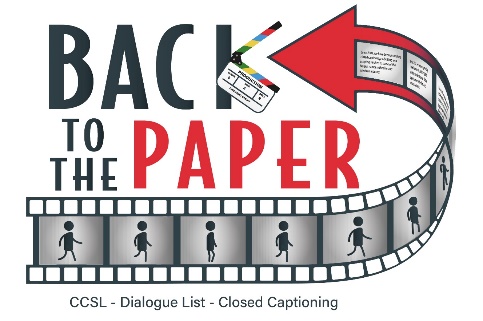 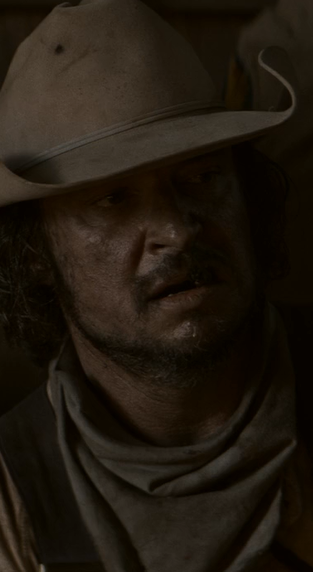 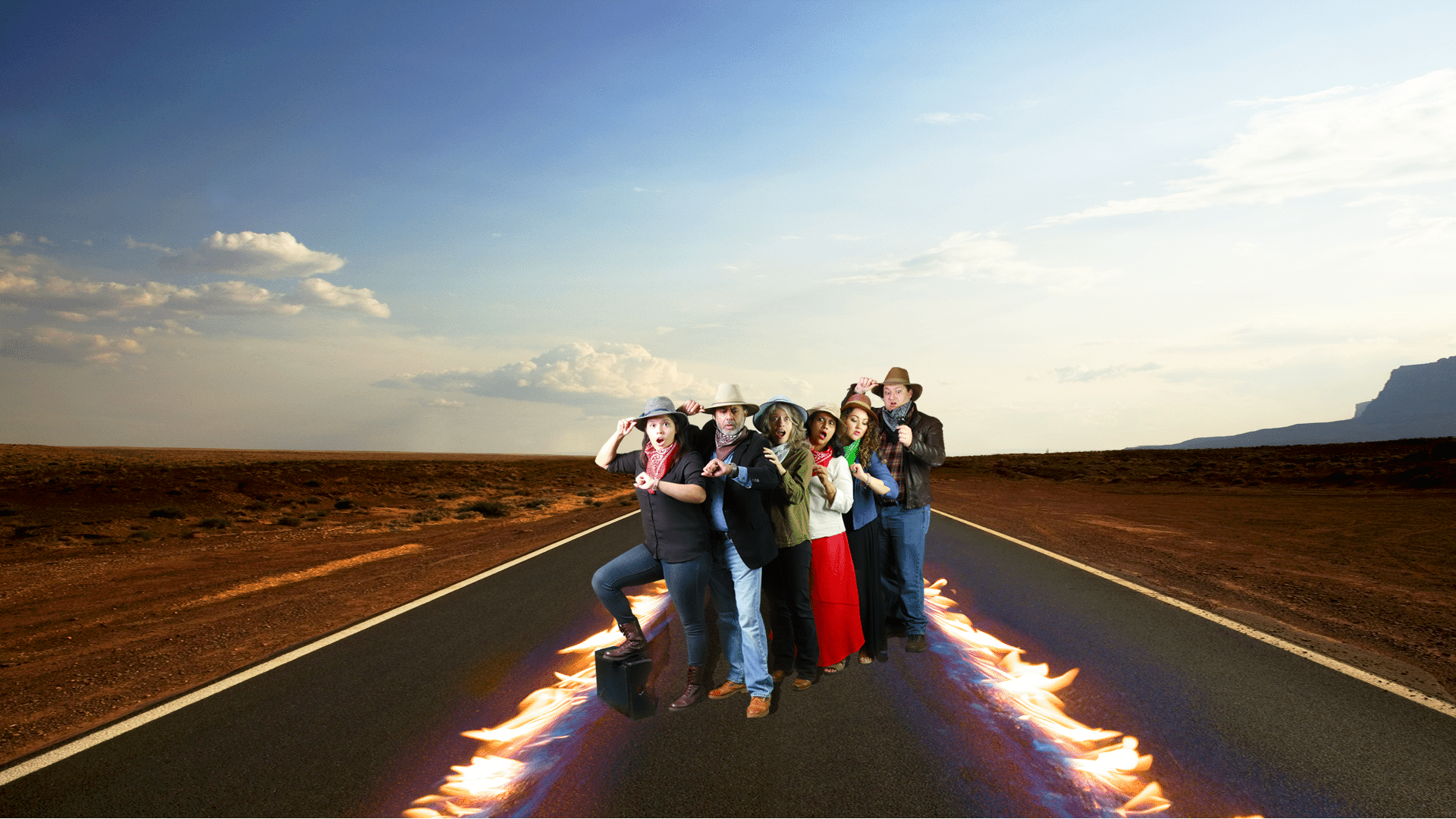 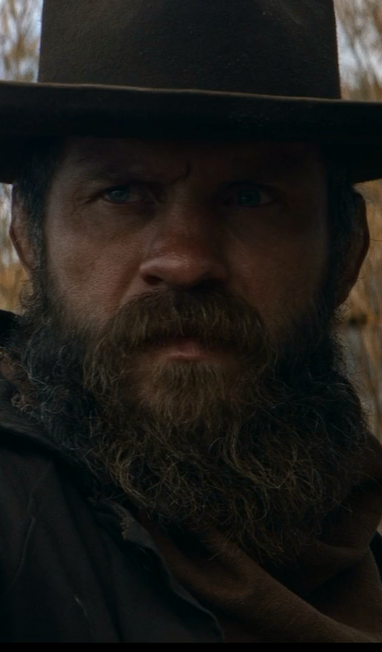 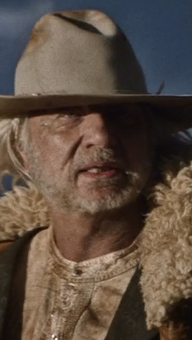 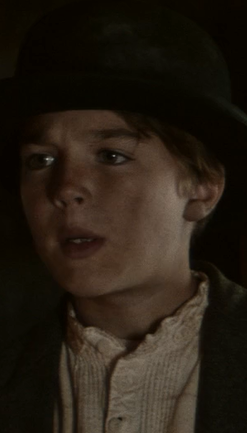 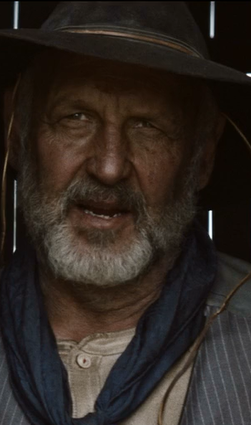 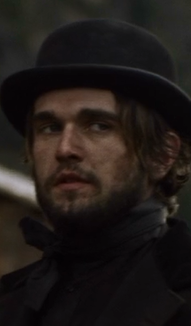 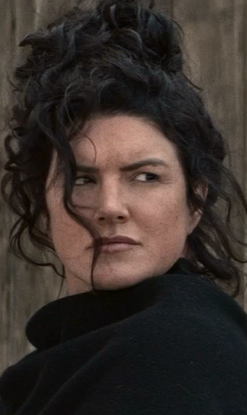 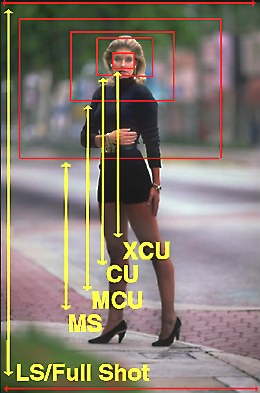 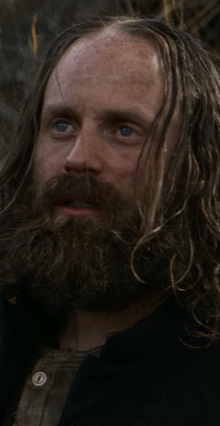 